Unit-4 INSULATORS AND CABLESSession 1- Introduction: Role of insulators in power systems QuizWhat is the role of insulators?What are the types of insulators?What is voltage regulation?Define transmission efficiencyRef: http://www.skm-eleksys.com/2011/03/transmission-line-parameters-resistance.html PresentationGiving detailed explanation of insulators  on  a transmission lineInsulators are used in electrical equipment to support and separate electrical conductors without allowing current through themselves. An insulating material used in bulk to wrap electrical cables or other equipment is called insulation. The term insulator is also used more specifically to refer to insulating supports used to attach electric power distribution or transmission lines to utility poles and transmission towers.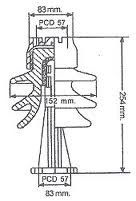 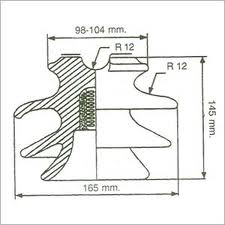 Board activityDrawing the different conductor configuration for performance analysisRef; http://www.cvel.clemson.edu/Emc/calculators/TL_Calculator/index.htmlsession 2- types of insulators QuizWrite the expression for voltage distribution in insulator string.What are the types of insulators?What are the parameters affecting inductance?Classify the transmission line arrangementsRef: http://www.skm-eleksys.com/2011/03/transmission-line-parameters-resistance.html Presentation  	Detailed description on types of insulators	Draw and explain the types of insulatorsTypes of insulator:	1.pin type insulator	2.suspension type insulator	3.shackle type insulator	4.strain insulatorsBoard activityDrawing the different types of insulators.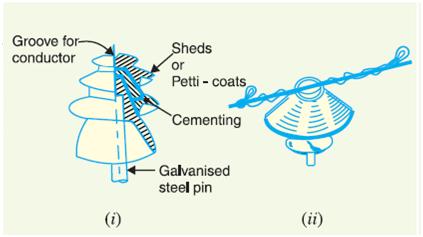 Ref: http://www.skm-eleksys.com/2011/03/transmission-line-parameters-resistance.htmlSession 3- Effect of  uniform voltage distribution along the string QuizWhat is voltage distribution?List the components of flux linkages in a conductorRef: http://www.skm-eleksys.com/2011/03/transmission-line-parameters-resistance.html Presentation 	Give detailed explanation about voltage distribution on insulators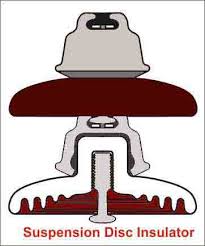 Board activityDeriving the expressionV2 = (1+m) V1
V3 = (1+3m+m2) V1
V4 = (1+6m+5m2+m3) V1
Vph = V1+V2+V3+V4Ref: http://www.skm-eleksys.com/2011/03/transmission-line-parameters-resistance.htmlSession 4- Tutorial on voltage distributionQuizWhat is voltage distribution?Effects of voltage distributionWays to reduce voltage drop.Ref: http://www.skm-eleksys.com/2011/03/transmission-line-parameters-resistance.html PresentationGiving detailed explanation on calculation of voltage distributionVoltage distribution	 Vph = V1+V2+V3+V4Where v1,v2,v3 are the voltages across the conductorsBoard activitySolving a problemRef: http://www.skm-eleksys.com/2011/03/transmission-line-parameters-resistance.htmlSession 5- Tutorial on improvement of string efficiency QuizWhat is string efficiency?Factors affecting string efficiencyRef: http://www.skm-eleksys.com/2011/03/transmission-line-parameters-resistance.html Presentation Discuss detailed explanation about string efficiencySTRING EFFICIENCY:	string efficiency refers to the efiiciency of the string which is an assembly of two or more number of insulation disc used between the tower and conductor . 
it is given by the formula , 

	string efficiency = voltage across the string / number of disc in the string * voltage 
across the disc nearest the string Board activity 	Problems are solved on board by the studentsRef: http://www.skm-eleksys.com/2011/03/transmission-line-parameters-resistance.htmlSession 6- Underground cables - constructional features of LT  cableQuizWhat are underground cables?What are the types of underground cable?Ref: http://www.technoend.com/what-is-transposition-of-electrical-transmission-line/PresentationGENERAL CONSTRUCTION OF A CABLE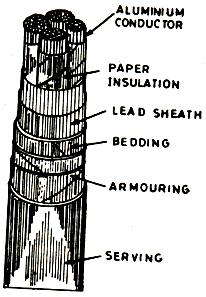 Board activity Draw the diagram of the underground cable.Ref: http://www.skm-eleksys.com/2011/03/transmission-line-parameters-resistance.htmlsession 7- Underground cables - constructional features of HT cables QuizWhat are the parts in the underground cable?Define cable.Ref: http://www.electrical4u.com/abcd-parameters-of-transmission-line/PresentationPresentation	Discuss about constructional features of underground cable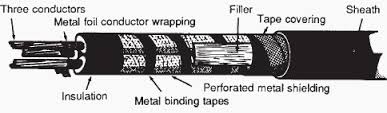 Board activity	Diagram are drawn by the studentRef: https://www.google.co.in/url?sa=t&rct=j&q=&esrc=s&source=web&cd=4&cad=rja&ved=0CDoQFjAD&url=http%3A%2F%2Fwww.ee.lamar.edu%2Fgleb%2Fpower%2FLecture%252009%2520-%2520Transmission%2520lines.ppt&ei=Bu8yUt6tD8SPrgeGyYBA&usg=AFQjCNEio_CEVpfccS3Bd6rFmVfTO94DMQSession 8- Insulation resistance QuizWhat is insulation resistance?Factors affecting sending end voltageABCD constantsRef: http://www.researchgate.net/post/What_is_the_real_interpretation_of_ABCD_parameters_for_transmission_line PresentationInsulation resistance of a small length dx due to leakage current where, Ri is the resistance of the insulation           R is the radius of the cable           r is the radius of the core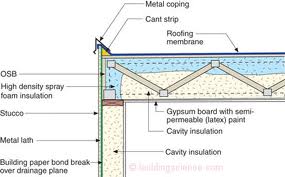 Board activityDeriving expression for insulation resistanceRef: www.egr.unlv.edu/~eebag/TRANSMISSION%20LINES.pdfSession 9- Capacitance of an underground cable QuizWhat are the components of reactive power?Effects of non optimized reactive power flowDefinition for reactive powerRef: http://electrical-engineering-portal.com/the-need-for-reactive-power-compensation Presentation 	Giving detailed explanation on capacitance on underground cable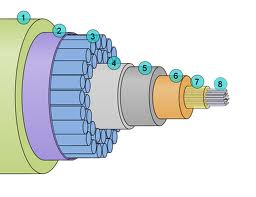 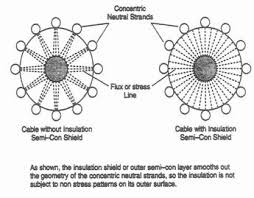 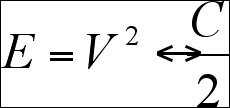 Board activity Deriving expression for capacitance on cablesRef: http://www.alstom.com/grid/products-and-services/high-voltage-power-products/power-compensation/Session 10- Dielectric stress and grading QuizWhat is grading?Factors affecting gradingRef: http://electricalquestionsguide.blogspot.in/2011/12/rotor-angle-stability-synchronous.htmlPresentationGiving detailed explanation on grading of cablesGRADING:	It has been observed that the voltage gradient is maximum at the surface of the conductor and minimum at the inner surface of the sheath (i.e., the stress decreases from conductor surface to sheath). This causes breakdown in the insulation. For avoiding this breakdown, it is advisable to have more uniform stress distribution throughout the dielectric. The process of achieving uniform distribution in dielectric stress is called the grading of cables. There are two methods to achieve it, they are:The application of layers of different dielectric materials called “Capacitance grading”.Providing metallic intersheath between successive layers of the same dielectric materials and maintaining appropriate potential level at the intersheath is called “Intersheath grading”.TYPES OF GRADING:There are two methods of grading viz. capacitance grading and intersheath grading.Board activityDeriving expression for power angle equationRef: http://www.slideshare.net/Shahabkhan/definition-classification-of-power-system-stabilitySession 11- Tan δ and power loss QuizWhat is surge impedance?Factors affecting amount of loadingSignificance of SILRef: http://electricalquestionsguide.blogspot.in/2012/05/surge-impedance-loading-sil.htmlPRESENTATIONGiving detailed explanation on surge impedance loading	 The surge impedance loading (SIL) of a transmission line is the power (MW) loading of a transmission line when the line is lossless.A transmission line produces reactive power (MVAr) due to their natural capacitance. The amount of MVAr produced is dependent on the transmission line's capacitive reactance (Xc) and the voltage (kV) at which the line is energized.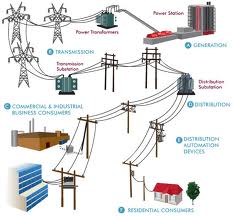 Board activityDeriving expression for surge impedance loadingRef: http://www.transtutors.com/homework-help/electrical-engineering/power-system/surge-impedance-loading.aspxSession 12- Thermal characteristics QuizWhat is rotor angle stability?Factors affecting angle stabilityImportance of rotor angle stabilityRef: http://electricalquestionsguide.blogspot.in/2012/05/surge-impedance-loading-sil.htmlPresentationGiving detailed explanation on thermal charecteristics	Cables should not be operated at high temperatures because of the following reasons:At high temperatures, expansion of oil may cause the sheath to burst.The viscosity of the oil may decrease at a higher temperature.Dielectric losses increase with increased temperature, so it may cause breakdown of insulation.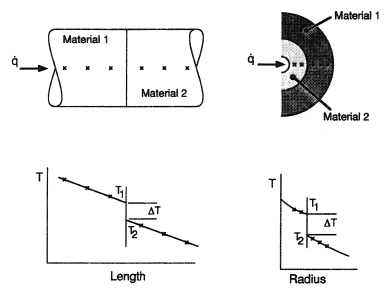 Board activity 	Expression for thermal charecteristics was derived by the students